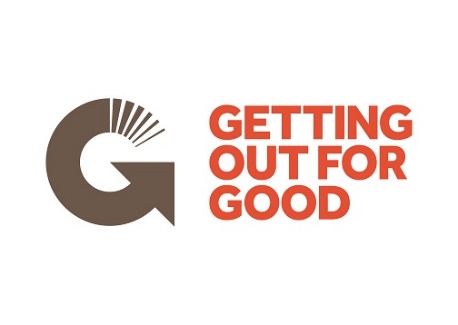 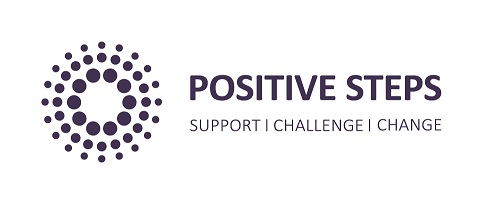 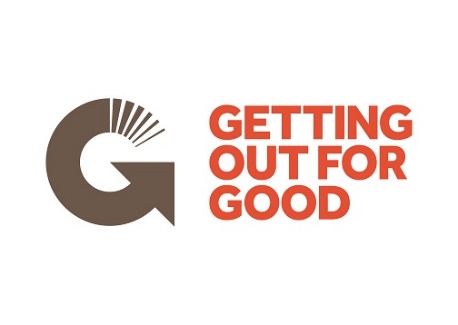 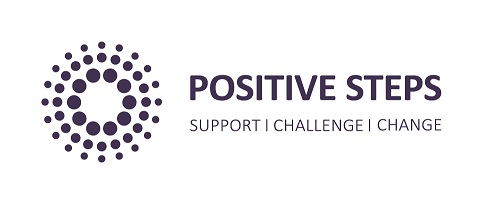 REFERRAL FORMReferrals must meet these criteria:Female Aged 14-21 years Resident in Oldham, Tameside, Bury or RochdaleAt risk of exploitation or involvement in serious violence Young person’s detailsReferRAL detailsPlease return completed forms using the internal email to: triage@positive-steps.org.uk or send securely via CJSM to yjs.admin@oldham.cjsm.net  Full NameDOBAddressYoung Person’s Telephone NumberParent/Carer Contact NumberEthnicityReferral AgencyWorker’s Name and Contact NumberConsent Yes:                                           No: Yes:                                           No: Yes:                                           No: Yes:                                           No: Yes:                                           No: Yes:                                           No: Notes(please describe, in brief, the nature of your involvement with this young person)(please describe, in brief, the nature of your involvement with this young person)(please describe, in brief, the nature of your involvement with this young person)(please describe, in brief, the nature of your involvement with this young person)(please describe, in brief, the nature of your involvement with this young person)(please describe, in brief, the nature of your involvement with this young person)Risk Factors(please list any known risk factors we should be aware of when engaging with this young person, including associations)(please list any known risk factors we should be aware of when engaging with this young person, including associations)(please list any known risk factors we should be aware of when engaging with this young person, including associations)(please list any known risk factors we should be aware of when engaging with this young person, including associations)(please list any known risk factors we should be aware of when engaging with this young person, including associations)(please list any known risk factors we should be aware of when engaging with this young person, including associations)YesNoYesNoIs the young person at school / college / employed?Is the young person at school / college / employed?Is the young person known to recently misuse substances? Does the young person reside at a stable address? Does the young person reside at a stable address? Does the young person associate with positive peer groups?Does the young person have any urgent health needs? Does the young person have any urgent health needs? Does the young person have supportive family relationships?  If yes, please state: If yes, please state: If yes, please state: If yes, please state:Does the young person have access to the internet for online activities?